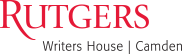 Cooper Street Workshop Proposal – Fall 2019Name: Date of birth:  Email: Phone:  Website: Social media handles: Mailing address:  Proposed workshop title: Length (number of weeks; number of hours per session): Meeting frequency:  Audience (i.e. adults, high school students, children ages 10-12):  Level (beginner, intermediate, advanced): Workshop description:  Please list or describe your previous teaching experience. Please describe any additional work experience that qualifies you to teach this topic and work with the target audience (you may also attach a resume). Please list any relevant publications.  